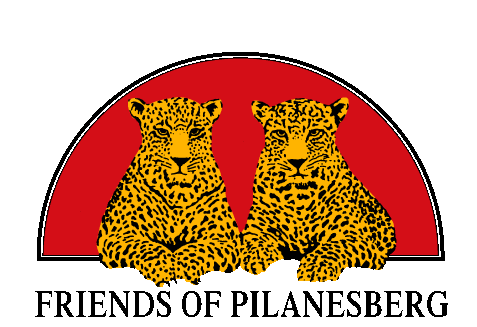 Non Profit Organization Fund Raising Number:  006-421 NPSPROXY FORM IN RESPECT OF MOTIONS TO BE PASSED AT THE ANNUAL GENERAL MEETING ON 19 OCTOBER 2019I, ………………………………………………………………………………….being a fully paid up member of the Society and entitled to vote hereby nominate……….……………………………………………..or failing him/her, the Chairman of the meeting as my proxy to vote for me on my behalf at the Annual General Meeting to be held on the 19 October 2019, or at any postponement thereof.To be valid this proxy must reach the Secretary not less than 48 hours before the time appointed for the holding of the meeting.Signed on this ……………………………..day of …………………………………2019.Signature of member………………………………………………Print Name………………………………………………………….Member Number…………………………………………………...Please e-mail this form to the Secretary at secretaryfops1@gmail.com 